Registro dell’apparecchiatura F-GAS di cui all'articolo 15 del D.P.R. n. 43/2012,recante attuazione del Regolamenti 842/2006 CE - 517/2014 UE su taluni gas fluorurati ad effetto serra: COMMMITTENTE …….. INDIRIZZO …………………..Installazione di un GRUPPO ……………………… TIPO …… MARCA ………………………MODELLO …………………………… MATRICOLA …………………………Formato del Registro congruo con il “Comunicato” del Ministro dell’ambiente e della Tutela del Territorio e del Mare di cui alla GU Serie Generale n.35 del 11 febbraio 2013: Sono pubblicati sul sito web del Ministero dell'ambiente e  della tutela  del  territorio  e  del  mare  (http://www.minambiente.it)  I formati del Registro del sistema di cui all'art.  2  del  Regolamento (CE) n. 1497/2007 e del Registro dell'apparecchiatura di cui all'art. 2 del regolamento (CE) n. 1516/2007 e le modalita' della loro messa a disposizione, cui devono attenersi gli Operatori delle applicazioni fisse di refrigerazione, condizionamento d’aria, pompe di calore  contenenti 3 kg (5 Teq CO2) o più di gas fluorurati ad effetto serra.
Il Ministero dell'Ambiente segnala che le date e gli esiti relativi al “controllo di verifica periodico” di cui all’articolo 3, paragrafo 2 del Regolamento (CE) n. 842/2006 dovranno essere riportati nella parte del Registro dell’Apparecchiatura “Interventi sull’apparecchiatura”, sezione “Aggiunta di refrigerante”. In particolare, sotto la voce “Causa della perdita”, dovrà essere riportata la dicitura “controllo periodico” con il relativo esito positivo o negativo. In quest’ultimo caso, dovrà essere indicata la causa dell’esito negativo e l’intervento effettuatoRegistro dell’apparecchiatura, redatto a norma delle Leggi e Regolamenti F-GAS su-richiamati e temporalmente “Una Tantum” dall’Impresa di installazione ……………….., a seguito della posa in opera, montaggio del circuito frigorifero, vuoto e riempimento con gas R ……., test, avviamento, collaudo e messa in esercizio da parte della ………………..di Palermo, Certificata F-Gas al n. ………………...DATA ………….. Palermo (PA)INDIRIZO…………….                                                                       Il Responsabile TecnicoRegistro dell’apparecchiatura - Impianto di refrigerazione e/o condizionamento contenente taluni gas fluorurati ad effetto serra Regolamento 842/2006 CE– 517/2014 UERegistro dell’apparecchiatura - Impianto di refrigerazione e/o condizionamento contenente taluni gas fluorurati ad effetto serra Regolamento 842/2006 CE– 517/2014 UERegistro dell’apparecchiatura - Impianto di refrigerazione e/o condizionamento contenente taluni gas fluorurati ad effetto serra Regolamento 842/2006 CE– 517/2014 UEAnno di riferimento: 20……Anno di riferimento: 20……Anno di riferimento: 20……Dati identificativi dell’Operatore Dati identificativi dell’Operatore Dati identificativi dell’Operatore Nome e Cognome Indirizzo Codice postale Provincia Comune Telefono E-mail Dati identificativi dell’impianto Dati identificativi dell’impianto Dati identificativi dell’impianto Tipologia di impianto       ⁭ Impianto di refrigerazione       ⁭ Refrigerazione commerciale       ⁭ Refrigerazione industriale       Impianto fisso di condizionamento 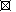 Sede di installazione dell’impianto Indirizzo Codice postale Provincia Comune Numero di apparecchiature presenti Dati identificativi dell’apparecchiaturaDati identificativi dell’apparecchiaturaDati identificativi dell’apparecchiaturaDati identificativi dell’apparecchiaturaDati identificativi dell’apparecchiaturaDati identificativi dell’apparecchiaturaDati identificativi dell’apparecchiaturaDati identificativi dell’apparecchiaturaDati identificativi dell’apparecchiaturaDati identificativi dell’apparecchiaturaDati identificativi dell’apparecchiaturaDati identificativi dell’apparecchiaturaDati identificativi dell’apparecchiaturaDati identificativi dell’apparecchiaturaTipo di apparecchiatura Tipo di apparecchiatura Tipo di apparecchiatura Tipo di apparecchiatura Tipo di refrigerante Tipo di refrigerante Tipo di refrigerante Tipo di refrigerante Numero di riferimento Numero di riferimento Numero di riferimento Numero di riferimento Data di installazioneData di installazioneData di installazioneCarica di refrigerante [kg] Carica di refrigerante [kg] Carica di refrigerante [kg] Carica di refrigerante [kg] Ermeticamente sigillata? SI/NO Ermeticamente sigillata? SI/NO Ermeticamente sigillata? SI/NO Quantità valutata Quantità valutata Quantità valutata Quantità valutata  sulla base delle indicazioni presenti nelle specifiche tecniche o etichetta del sistema ⁭ sulla base della determinazione da parte di personale certificato  sulla base delle indicazioni presenti nelle specifiche tecniche o etichetta del sistema ⁭ sulla base della determinazione da parte di personale certificato  sulla base delle indicazioni presenti nelle specifiche tecniche o etichetta del sistema ⁭ sulla base della determinazione da parte di personale certificato  sulla base delle indicazioni presenti nelle specifiche tecniche o etichetta del sistema ⁭ sulla base della determinazione da parte di personale certificato  sulla base delle indicazioni presenti nelle specifiche tecniche o etichetta del sistema ⁭ sulla base della determinazione da parte di personale certificato  sulla base delle indicazioni presenti nelle specifiche tecniche o etichetta del sistema ⁭ sulla base della determinazione da parte di personale certificato  sulla base delle indicazioni presenti nelle specifiche tecniche o etichetta del sistema ⁭ sulla base della determinazione da parte di personale certificato  sulla base delle indicazioni presenti nelle specifiche tecniche o etichetta del sistema ⁭ sulla base della determinazione da parte di personale certificato  sulla base delle indicazioni presenti nelle specifiche tecniche o etichetta del sistema ⁭ sulla base della determinazione da parte di personale certificato  sulla base delle indicazioni presenti nelle specifiche tecniche o etichetta del sistema ⁭ sulla base della determinazione da parte di personale certificato Dati identificativi del personale certificato responsabile dell’installazione Dati identificativi del personale certificato responsabile dell’installazione Dati identificativi del personale certificato responsabile dell’installazione Dati identificativi del personale certificato responsabile dell’installazione Dati identificativi del personale certificato responsabile dell’installazione Dati identificativi del personale certificato responsabile dell’installazione Dati identificativi del personale certificato responsabile dell’installazione Dati identificativi del personale certificato responsabile dell’installazione Dati identificativi del personale certificato responsabile dell’installazione Dati identificativi del personale certificato responsabile dell’installazione Dati identificativi del personale certificato responsabile dell’installazione Dati identificativi del personale certificato responsabile dell’installazione Dati identificativi del personale certificato responsabile dell’installazione Dati identificativi del personale certificato responsabile dell’installazione Nome e Cognome Nome e Cognome Nome e Cognome Nome e Cognome Identificativo Certificazione Identificativo Certificazione Identificativo Certificazione Identificativo Certificazione Interventi sull’apparecchiatura Interventi sull’apparecchiatura Interventi sull’apparecchiatura Interventi sull’apparecchiatura Interventi sull’apparecchiatura Interventi sull’apparecchiatura Interventi sull’apparecchiatura Interventi sull’apparecchiatura Interventi sull’apparecchiatura Interventi sull’apparecchiatura Interventi sull’apparecchiatura Prova/controllo del sistema automatico di rilevamento delle perdite (se esiste)Prova/controllo del sistema automatico di rilevamento delle perdite (se esiste)Prova/controllo del sistema automatico di rilevamento delle perdite (se esiste)Prova/controllo del sistema automatico di rilevamento delle perdite (se esiste)Prova/controllo del sistema automatico di rilevamento delle perdite (se esiste)Prova/controllo del sistema automatico di rilevamento delle perdite (se esiste)Prova/controllo del sistema automatico di rilevamento delle perdite (se esiste)Prova/controllo del sistema automatico di rilevamento delle perdite (se esiste)Prova/controllo del sistema automatico di rilevamento delle perdite (se esiste)Prova/controllo del sistema automatico di rilevamento delle perdite (se esiste)Prova/controllo del sistema automatico di rilevamento delle perdite (se esiste)Prova/controllo del sistema automatico di rilevamento delle perdite (se esiste)Prova/controllo del sistema automatico di rilevamento delle perdite (se esiste)Prova/controllo del sistema automatico di rilevamento delle perdite (se esiste)Data Data Numero di riferimento Nome e Cognome Nome e Cognome Nome e Cognome Nominativo dell’impresa Nominativo dell’impresa Nominativo dell’impresa Nominativo dell’impresa Partita IVAPartita IVAPartita IVAIdentificativo Certificazione Risultato Risultato Risultato Risultato Risultato Risultato Risultato Risultato Osservazioni Osservazioni Osservazioni Osservazioni Osservazioni Osservazioni Aggiunta di refrigeranteAggiunta di refrigeranteAggiunta di refrigeranteAggiunta di refrigeranteAggiunta di refrigeranteAggiunta di refrigeranteAggiunta di refrigeranteAggiunta di refrigeranteAggiunta di refrigeranteAggiunta di refrigeranteAggiunta di refrigeranteAggiunta di refrigeranteAggiunta di refrigeranteAggiunta di refrigeranteData Data Numero di riferimento Numero di riferimento Quantità aggiunta [kg] Tipo di refrigerante Tipo di refrigerante Tipo di refrigerante Tipo di refrigerante Motivo dell’aggiuntaMotivo dell’aggiuntaMotivo dell’aggiuntaCausa della perdita Causa della perdita ⁭ Manutenzione ⁭ Riparazione ⁭ Manutenzione ⁭ Riparazione ⁭ Manutenzione ⁭ Riparazione Dati identificativi del tecnico/impresa di assistenza Dati identificativi del tecnico/impresa di assistenza Dati identificativi del tecnico/impresa di assistenza Dati identificativi del tecnico/impresa di assistenza Dati identificativi del tecnico/impresa di assistenza Dati identificativi del tecnico/impresa di assistenza Dati identificativi del tecnico/impresa di assistenza Dati identificativi del tecnico/impresa di assistenza Dati identificativi del tecnico/impresa di assistenza Dati identificativi del tecnico/impresa di assistenza Dati identificativi del tecnico/impresa di assistenza Dati identificativi del tecnico/impresa di assistenza Dati identificativi del tecnico/impresa di assistenza Dati identificativi del tecnico/impresa di assistenza Nome e Cognome Nome e Cognome Nome e Cognome Nome e Cognome Nominativo dell’impresa Partita Iva Partita Iva Partita Iva Partita Iva Identificativo Certificazione Identificativo Certificazione Identificativo Certificazione Numero della Fattura/scontrino Numero della Fattura/scontrino Data Data Numero di riferimento Numero di riferimento Quantità aggiunta [kg] Tipo di refrigerante Tipo di refrigerante Tipo di refrigerante Tipo di refrigerante Motivo dell’aggiuntaMotivo dell’aggiuntaMotivo dell’aggiuntaCausa della perdita Causa della perdita ⁭ Manutenzione ⁭ Riparazione ⁭ Manutenzione ⁭ Riparazione ⁭ Manutenzione ⁭ Riparazione Dati identificativi del tecnico/impresa di assistenza Dati identificativi del tecnico/impresa di assistenza Dati identificativi del tecnico/impresa di assistenza Dati identificativi del tecnico/impresa di assistenza Dati identificativi del tecnico/impresa di assistenza Dati identificativi del tecnico/impresa di assistenza Dati identificativi del tecnico/impresa di assistenza Dati identificativi del tecnico/impresa di assistenza Dati identificativi del tecnico/impresa di assistenza Dati identificativi del tecnico/impresa di assistenza Dati identificativi del tecnico/impresa di assistenza Dati identificativi del tecnico/impresa di assistenza Dati identificativi del tecnico/impresa di assistenza Dati identificativi del tecnico/impresa di assistenza Nome e Cognome Nome e Cognome Nome e Cognome Nome e Cognome Nominativo dell’impresa Partita Iva Partita Iva Partita Iva Partita Iva Identificativo Certificazione Identificativo Certificazione Identificativo Certificazione Numero della Fattura/scontrino Numero della Fattura/scontrino Data Data Numero di riferimento Numero di riferimento Quantità aggiunta [kg] Tipo di refrigerante Tipo di refrigerante Tipo di refrigerante Tipo di refrigerante Motivo dell’aggiuntaMotivo dell’aggiuntaMotivo dell’aggiuntaCausa della perdita Causa della perdita ⁭ Manutenzione ⁭ Riparazione ⁭ Manutenzione ⁭ Riparazione ⁭ Manutenzione ⁭ Riparazione Dati identificativi del tecnico/impresa di assistenza Dati identificativi del tecnico/impresa di assistenza Dati identificativi del tecnico/impresa di assistenza Dati identificativi del tecnico/impresa di assistenza Dati identificativi del tecnico/impresa di assistenza Dati identificativi del tecnico/impresa di assistenza Dati identificativi del tecnico/impresa di assistenza Dati identificativi del tecnico/impresa di assistenza Dati identificativi del tecnico/impresa di assistenza Dati identificativi del tecnico/impresa di assistenza Dati identificativi del tecnico/impresa di assistenza Dati identificativi del tecnico/impresa di assistenza Dati identificativi del tecnico/impresa di assistenza Dati identificativi del tecnico/impresa di assistenza Nome e Cognome Nome e Cognome Nome e Cognome Nome e Cognome Nominativo dell’impresa Partita Iva Partita Iva Partita Iva Partita Iva Identificativo Certificazione Identificativo Certificazione Identificativo Certificazione Numero della Fattura/scontrino Numero della Fattura/scontrino Data Data Numero di riferimento Numero di riferimento Quantità aggiunta [kg] Tipo di refrigerante Tipo di refrigerante Tipo di refrigerante Tipo di refrigerante Motivo dell’aggiuntaMotivo dell’aggiuntaMotivo dell’aggiuntaCausa della perdita Causa della perdita ⁭ Manutenzione ⁭ Riparazione ⁭ Manutenzione ⁭ Riparazione ⁭ Manutenzione ⁭ Riparazione Dati identificativi del tecnico/impresa di assistenza Dati identificativi del tecnico/impresa di assistenza Dati identificativi del tecnico/impresa di assistenza Dati identificativi del tecnico/impresa di assistenza Dati identificativi del tecnico/impresa di assistenza Dati identificativi del tecnico/impresa di assistenza Dati identificativi del tecnico/impresa di assistenza Dati identificativi del tecnico/impresa di assistenza Dati identificativi del tecnico/impresa di assistenza Dati identificativi del tecnico/impresa di assistenza Dati identificativi del tecnico/impresa di assistenza Dati identificativi del tecnico/impresa di assistenza Dati identificativi del tecnico/impresa di assistenza Dati identificativi del tecnico/impresa di assistenza Nome e Cognome Nome e Cognome Nome e Cognome Nome e Cognome Nominativo dell’impresa Partita Iva Partita Iva Partita Iva Partita Iva Identificativo Certificazione Identificativo Certificazione Identificativo Certificazione Numero della Fattura/scontrino Numero della Fattura/scontrino Recupero/eliminazione di refrigerante Recupero/eliminazione di refrigerante Recupero/eliminazione di refrigerante Recupero/eliminazione di refrigerante Recupero/eliminazione di refrigerante Recupero/eliminazione di refrigerante Recupero/eliminazione di refrigerante Data Numero di riferimento Numero di riferimento Numero di riferimento Quantità recuperata/eliminata [kg] Tipo di refrigerante Tipo di refrigerante Tipo di refrigerante Tipo di refrigerante Motivo del recupero/eliminazione Motivo del recupero/eliminazione Motivo del recupero/eliminazione Osservazioni Osservazioni ⁭ Manutenzione ⁭ Riparazione ⁭ Smaltimento definitivo ⁭ Manutenzione ⁭ Riparazione ⁭ Smaltimento definitivo ⁭ Manutenzione ⁭ Riparazione ⁭ Smaltimento definitivo Dati identificativi del tecnico/impresa di assistenza Dati identificativi del tecnico/impresa di assistenza Dati identificativi del tecnico/impresa di assistenza Dati identificativi del tecnico/impresa di assistenza Dati identificativi del tecnico/impresa di assistenza Nome e Cognome Nome e Cognome Nome e Cognome Nome e Cognome Nominativo dell’impresa Partita Iva Partita Iva Partita Iva Partita Iva Identificativo Certificazione Identificativo Certificazione Identificativo Certificazione Numero della Fattura/scontrino Numero della Fattura/scontrino Data Numero di riferimento Numero di riferimento Numero di riferimento Quantità recuperata/eliminata [kg] Tipo di refrigerante Tipo di refrigerante Tipo di refrigerante Tipo di refrigerante Motivo del recupero/eliminazione Motivo del recupero/eliminazione Motivo del recupero/eliminazione Osservazioni Osservazioni ⁭ Manutenzione ⁭ Riparazione ⁭ Smaltimento definitivo ⁭ Manutenzione ⁭ Riparazione ⁭ Smaltimento definitivo ⁭ Manutenzione ⁭ Riparazione ⁭ Smaltimento definitivo Dati identificativi del tecnico/impresa di assistenza Dati identificativi del tecnico/impresa di assistenza Dati identificativi del tecnico/impresa di assistenza Dati identificativi del tecnico/impresa di assistenza Dati identificativi del tecnico/impresa di assistenza Nome e Cognome Nome e Cognome Nome e Cognome Nome e Cognome Nominativo dell’impresa Partita Iva Partita Iva Partita Iva Partita Iva Identificativo Certificazione Identificativo Certificazione Identificativo Certificazione Numero della Fattura/scontrino Numero della Fattura/scontrino Data Numero di riferimento Numero di riferimento Numero di riferimento Quantità recuperata/eliminata [kg] Tipo di refrigerante Tipo di refrigerante Tipo di refrigerante Tipo di refrigerante Motivo del recupero/eliminazione Motivo del recupero/eliminazione Motivo del recupero/eliminazione Osservazioni Osservazioni ⁭ Manutenzione ⁭ Riparazione ⁭ Smaltimento definitivo ⁭ Manutenzione ⁭ Riparazione ⁭ Smaltimento definitivo ⁭ Manutenzione ⁭ Riparazione ⁭ Smaltimento definitivo Dati identificativi del tecnico/impresa di assistenza Dati identificativi del tecnico/impresa di assistenza Dati identificativi del tecnico/impresa di assistenza Dati identificativi del tecnico/impresa di assistenza Dati identificativi del tecnico/impresa di assistenza Nome e Cognome Nome e Cognome Nome e Cognome Nome e Cognome Nominativo dell’impresa Partita Iva Partita Iva Partita Iva Partita Iva Identificativo Certificazione Identificativo Certificazione Identificativo Certificazione Numero della Fattura/scontrino Numero della Fattura/scontrino Data Numero di riferimento Numero di riferimento Numero di riferimento Quantità recuperata/eliminata [kg] Tipo di refrigerante Tipo di refrigerante Tipo di refrigerante Tipo di refrigerante Motivo del recupero/eliminazione Motivo del recupero/eliminazione Motivo del recupero/eliminazione Osservazioni Osservazioni ⁭ Manutenzione ⁭ Riparazione ⁭ Smaltimento definitivo ⁭ Manutenzione ⁭ Riparazione ⁭ Smaltimento definitivo ⁭ Manutenzione ⁭ Riparazione ⁭ Smaltimento definitivo Dati identificativi del tecnico/impresa di assistenza Dati identificativi del tecnico/impresa di assistenza Dati identificativi del tecnico/impresa di assistenza Dati identificativi del tecnico/impresa di assistenza Dati identificativi del tecnico/impresa di assistenza Nome e Cognome Nome e Cognome Nome e Cognome Nome e Cognome Nominativo dell’impresa Partita Iva Partita Iva Partita Iva Partita Iva Identificativo Certificazione Identificativo Certificazione Identificativo Certificazione Numero della Fattura/scontrino Numero della Fattura/scontrino Note Note Note Note Note Note Note 